           《在线课堂》学习单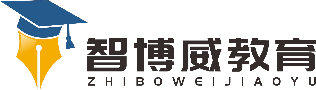 班级：                姓名：                 单元语文3年级上册第5单元课题15、搭船的鸟温故知新一、看拼音，写词语。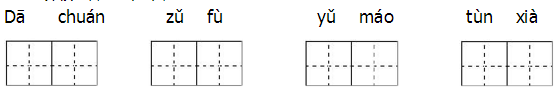 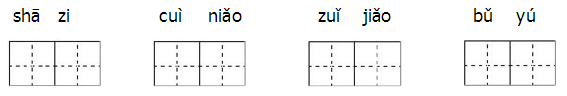 自主攀登二、按要求写句子。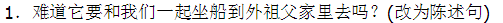 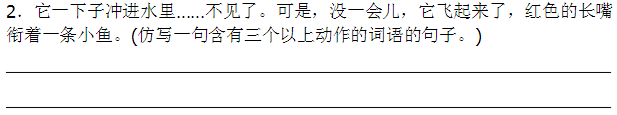 按课文填空。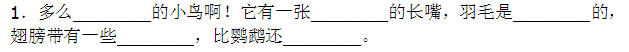 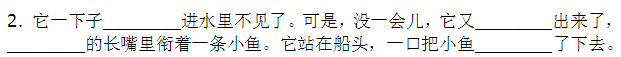 稳中有升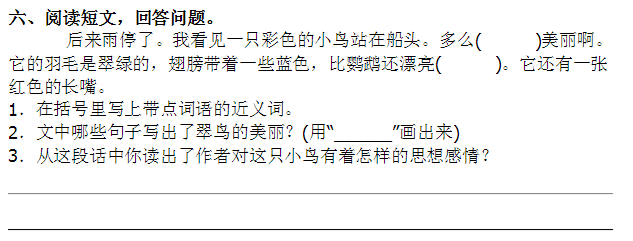 说句心里话